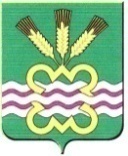 ПРОТОКОЛзаседания антитеррористической комиссии в муниципальном образовании «Каменский городской округ»от 18 июня 2019 года п. Мартюш18.06.2019                                                                                                                    № 3Председательствовал:Глава МО «Каменский городской округ», Председатель антитеррористической комиссии                                  - С.А. БелоусовПрисутствовало: 15 чел. (список прилагается).I. О мерах по профилактике терроризма, а также минимизации и (или) ликвидации последствий его проявлений на территории муниципального образования «Каменский городской округ» (О.А. Глазырина)	1. Принять к сведению доклад и.о. начальника ОП № 22 МО МВД России «Каменск-Уральский» О.А. Глазыриной «О мерах по профилактике терроризма, а также минимизации и (или) ликвидации последствий его проявлений на территории Каменского городского округа». 	2. Рекомендовать начальнику МО МВД России «Каменск-Уральский» А.Н. Кивелеву организовать проведение мониторинга и реализации выбранных на основе его результатов мер по профилактике терроризма.Срок исполнения - до 27.12.2019 	3. По результатам голосования членов Комиссии («за» - 11 человек, «против» - 0 человек, «воздержались» - 0 человек) решения Комиссии приняты «за» - единогласно.II. О состоянии антитеррористической защищенности организаций, осуществляющих образовательную деятельность, мест массового пребывания людей и о дополнительных принимаемых мерах по организации реагирования при поступлении сигналов тревоги с объектов, в том числе находящихся вне зоны действия подразделений вневедомственной охраны(С.В. Котышева, Д.В. Пермяков)1. Принять к сведению доклады начальника Управления образования Администрации Каменского городского округа С.В. Котышевой «О состоянии антитеррористической защищенности организаций, осуществляющих образовательную деятельность, мест массового пребывания людей и о дополнительных принимаемых мерах по организации реагирования при поступлении сигналов тревоги с объектов, в том числе находящихся вне зоны действия подразделений вневедомственной охраны» начальника Управления культуры, спорта и делам молодежи Администрации Каменского городского округа Д.В. Пермякова «О состоянии антитеррористической защищенности организаций, мест массового пребывания людей и о дополнительных принимаемых мерах по организации реагирования при поступлении сигналов тревоги с объектов, в том числе находящихся вне зоны действия подразделений вневедомственной охраны».2. Начальнику Управления образования Администрации Каменского городского округа С.В. Котышевой:2.1. Согласовать с руководителями частных охранных предприятий (ООО ЧОО «Защита – Универсал», ООО ЧОП «Каменский страж») инструкции по действиям сотрудников охраны при передаче сигнала тревожных сообщений на виды услуг, предусматривающих комплекс мер, направленных на защиту материального имущества объектов, обеспечение внутриобъектового и пропускного режима образовательных организаций, включая прибытие групп быстрого реагирования на объекты охраны в случае поступления сигнала тревоги, а также монтаж и эксплуатационное обслуживание технических средств охраны учреждений и принятие соответствующих мер реагирования на их сигнальную информацию.Срок исполнения - до 01.09.20192.2. Во взаимодействии с Каменск-Уральским ОВО - филиала ФГКУ «УВО ВНГ России по Свердловской области» организовать проверку работы тревожных  кнопок в образовательных организациях. Срок исполнения - до 01.09.20193. Начальнику Управления образования Администрации Каменского городского округа С.В. Котышевой, начальнику Управления культуры, спорта и делам молодежи Администрации Каменского городского округа Д.В. Пермякову, актуализировать единый перечень категорированных и паспортизированных объектов (территорий), находящихся в муниципальной собственности муниципального образования «Каменский городской округ».Срок исполнения - до 20.06.20194. По результатам голосования членов Комиссии («за» - 11 человек, «против» - 0 человек, «воздержались» - 0 человек) решения Комиссии приняты «за» - единогласно.III. О принимаемых мерах по повышению уровня антитеррористической безопасности объектов (территорий) организаций, оказывающих услуги по организации отдыха и оздоровлению детей(О.В. Медведева, Е.В. Валитов, А.С. Морозов)1. Принять к сведению доклады директора муниципального автономного учреждения «Загородный оздоровительный лагерь «Колосок» О.В. Медведевой, заместителя начальника 5 управления ФГУП ПО «Октябрь» (представителя загородного детского оздоровительного лагеря «Исетские зори») Е.В. Валитова, директора оздоровительного лагеря «Красная Горка» А.С. Морозова «О принимаемых мерах по повышению уровня антитеррористической безопасности объектов (территорий) организаций, оказывающих услуги по организации отдыха и оздоровлению детей».2. Рекомендовать директору оздоровительного лагеря «Красная Горка» А.С. Морозову организовать дополнительное изучение инструкции по действиям сотрудников охраны (ООО ЧОП «Гардиан») при передаче сигнала тревожных сообщений на виды услуг, предусматривающих комплекс мер, направленных на защиту материального имущества объекта, обеспечение внутриобъектового и пропускного режима, включая прибытие групп быстрого реагирования на объект охраны в случае поступления сигнала тревоги. Срок исполнения - до 24.06.20193. По результатам голосования членов Комиссии («за» - 11 человек, «против» - 0 человек, «воздержались» - 0 человек) решения Комиссии приняты «за» - единогласно.IV. О реализации мероприятий Комплексного плана противодействия идеологии терроризма в Российской федерации на 2019-2023 на территории МО «Каменский городской округ»(Е.А. Семенова)1. Принять к сведению доклад специалиста I категории Администрации МО «Каменский городской округ» Е.А. Семеновой «О реализации мероприятий Комплексного плана противодействия идеологии терроризма в Российской федерации на 2019-2023 на территории МО «Каменский городской округ».2. Специалисту I категории Администрации МО «Каменский городской округ» Е.А. Семеновой разработать проект муниципального правового акта «О назначении ответственных лиц по организации и реализации мероприятий Комплексного плана по противодействию идеологии терроризма в Свердловской области на 2019-2023 на территории МО «Каменский городской округ».Срок исполнения - до 01.07.20193. По результатам голосования членов Комиссии («за» - 11 человек, «против» - 0 человек, «воздержались» - 0 человек) решения Комиссии приняты «за» - единогласно.V. Об организации и состоянии деятельности органов местного самоуправления по участию в профилактических мероприятиях в отношении категории граждан и лиц, наиболее подверженных воздействию идеологии терроризма, а также попавших под её влияние, о выработке мер по повышению адресности и эффективности данной работы(В.В. Петункина)1. Принять к сведению доклад главного специалиста Администрации МО «Каменский городской округ» В.В. Петункиной «Об организации и состоянии деятельности органов местного самоуправления по участию в профилактических мероприятиях в отношении категории граждан и лиц, наиболее подверженных воздействию идеологии терроризма, а также попавших под её влияние, о выработке мер по повышению адресности и эффективности данной работы».2. Главному специалисту Администрации МО «Каменский городской округ» В.В. Петункиной разработать проект Плана проведения адресных профилактических мероприятий, направленных на противодействие идеологии терроризма на 2019-2020 на территории Каменского городского округа.Срок исполнения - до 01.09.20193. Рекомендовать начальнику МО МВД России «Каменск-Уральский» А.Н. Кивелеву, ГКУ «Каменск-Уральский центр занятости» А.В. Карамышевой, отделению по вопросам миграции начальнику ОП № 22 МО МВД «Каменск- Уральский» О.В. Оксентовичу в соответствии с Постановлением Главы муниципального образования «Каменский городской округ» от 27.11.2017 № 1587 (в редакции от 21.12.2017 № 1821) «Об утверждении регламента осуществления мониторинга состояния политических, социально-экономических и иных процессов, оказывающих влияние на ситуацию в области противодействия терроризму» предоставить информацию о состоянии политических, социально-экономических и иных процессов, оказывающих влияние на ситуацию в области противодействия терроризму на эл. почту mo.vvgo@mail.ru за II полугодие 2019.	Срок исполнения - до 27.12.2019	4. Главам территориальных органов Администрации МО «Каменский городской округ» на подведомственных территориях организовать контроль в отношении вновь прибывших выходцев из регионов Центральной Азии, Закавказья, северного Кавказа, Украины и стран Ближнего Востока.	Срок исполнения - постоянно.5. По результатам голосования членов Комиссии («за» - 11 человек, «против» - 0 человек, «воздержались» - 0 человек) решения Комиссии приняты «за» - единогласно.VI. О рассмотрении вопросов исполнения решений антитеррористической комиссии в МО «Каменский городской округ»(В.В. Петункина)	1. Принять к сведению доклад главного специалиста Администрации МО «Каменский городской округ» В.В. Петункиной «О рассмотрении вопросов исполнения решений антитеррористической комиссии в МО «Каменский городской округ».	2. Считать исполненными и снять с контроля поручения, предусмотренные пунктом 2 вопроса I, пунктами 2 и 3 вопроса II, пунктом 2 вопроса III, пунктами 2 и 4 вопроса V, пунктами 2 и 3 вопроса VII протокола заседания антитеррористической комиссии в  МО «Каменский городской округ» от 27.03.2019 № 1, подпунктами 1.1. - 1.8. вопроса I, пунктом 2 вопроса I протокола заседания антитеррористической комиссии в  МО «Каменский городской округ» от 11.04.2019 № 2.	3. По результатам голосования членов Комиссии («за» - 11 человек, «против» - 0 человек, «воздержались» - 0 человек) решения Комиссии приняты «за» - единогласно.Глава МО «Каменский городской округ», Председатель антитеррористической комиссии                                    С.А. БелоусовВиктория Викторовна Петункина(3439)378904